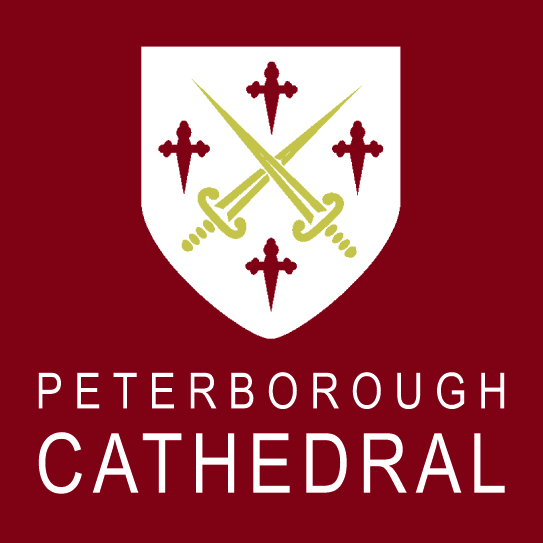 VOLUNTEER APPLICATION FORMThank you for your interest in volunteering at Peterborough Cathedral. Please complete this form to be considered, and return to Revd Sarah Brown: canon.missioner@peterborough-cathedral.org.uk or send by post to: Canon MissionerPeterborough CathedralChapter Office24 Minster PrecinctsPeterboroughPE1 1XZPersonal DetailsPersonal DetailsTitleFull NameHome Telephone NumberMobile Telephone NumberDate of BirthEmail Address (Our preferred method of contact is email as it is more environmentally friendly)Please indicate if you would prefer to be contact via postPostal Address PostcodeEmergency contact detailsWho should we contact in case of an emergency?Emergency contact detailsWho should we contact in case of an emergency?Name: Relationship:Telephone number:Role DetailsRole DetailsVolunteer Role Applied ForHow did you hear about this opportunity?Why are you interested in volunteering at Peterborough Cathedral, and what do you hope to gain from volunteering with us?Please give us an idea of your availability or preferred volunteering timesDetails of any skills, abilities or experiencePlease provide any information as to skills, qualifications or experience (voluntary or paid) that make you particularly suited to the role, providing examples where possible.Have you any experience working or volunteering in a similar position to that being applied for?If so, please provide details, dates and addresses below.ReferencesPlease give details of two people, unrelated to you, who have known you for at least two years and would be able to provide a personal reference if contacted.ReferencesPlease give details of two people, unrelated to you, who have known you for at least two years and would be able to provide a personal reference if contacted.First Referee:First Referee:Name:Address:Postcode:Email:Telephone:Capacity known:Second Referee:Second Referee:Name:Address:Postcode:Email:Telephone:Capacity known:DeclarationBy signing and returning this application form, I consent to Peterborough Cathedral obtaining, keeping, using and producing information relating to my application in line with the requirements of the Data Protection Act 1998.I confirm that the information given on this form is, to the best of my knowledge, true and complete.DeclarationBy signing and returning this application form, I consent to Peterborough Cathedral obtaining, keeping, using and producing information relating to my application in line with the requirements of the Data Protection Act 1998.I confirm that the information given on this form is, to the best of my knowledge, true and complete.Printed Name:Signed:Date:For roles involving contact/working with children, young people and/or vulnerable adults, you will be required to sign a confidential declarationFor roles involving contact/working with children, young people and/or vulnerable adults, you will be required to sign a confidential declarationPeterborough Cathedral is committed to safer recruitment of staff and volunteershttp://www.peterborough-diocese.org.uk/church-resources-safeguarding/steps-to-safer-recruitmentPeterborough Cathedral is committed to safer recruitment of staff and volunteershttp://www.peterborough-diocese.org.uk/church-resources-safeguarding/steps-to-safer-recruitmentFor Office Use OnlyFor Office Use OnlyINTERVIEWReference requestedReference 1 rec’dReference 2 rec’dDBSDays/times agreed toInductionStart dateNot appointed